Resignation Letter Due to SchoolXYZ – Name Address, Email details DD/MM/YYYYTo,Name of the Receiver Job TitleAddress Contact details Email detailsSubject: -----------Dear	,This letter is a formal notice of my resignation from the position of	--.I ------ (mention your name) have been associated with the school since -----(mention years) and have a regular employee, but now I won’t be able to continue due to joining back of school. I would love to continue, but my other commitments won’t allow me to do so.As per the company norms and regulations, I will be serving my complete notice andmy last working day will be	(mention the date and day). I would like to thank you andevery team member for giving me such great learning opportunity within my working tenure. I hope that all the knowledge and skills will be helpful in future school.I would like you to accept my notice of resignation and relive me after completing all the regulations and formalities.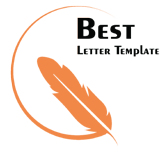 Yours Sincerely Your Name